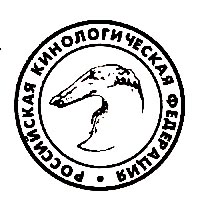                           Российская  Кинологическая  Федерация                    Национальный  Клуб  Породы  «ФОКСТЕРЬЕР»  ____________________________________________________________ЗАЯВЛЕНИЕо вступлении в НКП «ФОКСТЕРЬЕР»Прошу принять в члены НКП «ФОКСТЕРЬЕР»:   Питомник (Заводская приставка) ___________________________________________________________________________________________________________________________(Наименование)Владелец питомника (заводской приставки) _____________________________________Клеймо ______________________________________________________________________Адрес регистрации _________________________________________________________________________________________________________________________________________Контактные телефоны ________________________________________________________Е-mail  _______________________________________________________________________С уставом НКП и Правилами вступления ознакомлен ____________________________________________            (Подпись)Дата «_____» _____________ 20____ г.Заявление принял  ____________________________________________________________                                                     (Ответственное лицо НКП «ФОКСТЕРЬЕР»)К заявлению необходимо приложить:Копию свидетельства о регистрации питомника/заводской приставкиКопии родословных собак породы фокстерьер (ж/ш и г/ш), состоящих в питомнике, находящихся во владении и совладении.СОГЛАСИЕ НА ОБРАБОТКУ ПЕРСОНАЛЬНЫХ ДАННЫХЯ, 											,(Ф.И.О.)даю свое согласие на обработку Национальном клубе породы «Фокстерьер» (НКП «Фокстерьер») моих персональных данных, относящихся исключительно к перечисленным ниже категориям персональных данных: фамилия, имя, отчество; адрес места жительства; номер мобильного телефона; адрес электронной почты.Я даю согласие на использование персональных данных исключительно в целях ведения Национальным клубом породы «Фокстерьер» (далее - НКП «Фокстерьер»), чемпионских и иных сертификатов НКП; ведения базы данных НКП; а также содействия развитию породы, ее популяризации, осуществления и содействия нормативной, практической организации кинологических мероприятий, включая участие в зоотехнических и иных кинологических мероприятиях.Настоящее согласие предоставляется мной на осуществление в отношении моих персональных данных действий, которые необходимы для достижения указанных выше целей, включая (без ограничения) сбор, систематизацию, накопление, хранение, уточнение (обновление, изменение), использование, передачу третьим лицам для осуществления действий по ведению деятельности НКП, оформлению чемпионских и иных сертификатов НКП; ведения базы данных НКП; обезличивание, блокирование, передачу персональных данных, а также осуществление любых иных действий, предусмотренных действующим законодательством Российской Федерации, а также публикацию на сайте и иных Интернет-ресурсах НКП «Фокстерьер».Я проинформирован (а), что Национальном клубе породы «Фокстерьер» (НКП «Фокстерьер») гарантирует обработку моих персональных данных в соответствии с действующим законодательством Российской Федерации как не автоматизированным, так и автоматизированным способами.Данное согласие действует до достижения целей обработки персональных данных или в течение срока хранения информации.Данное согласие может быть отозвано в любой момент по моему письменному заявлению.  Я подтверждаю, что, давая такое согласие, я действую по собственной воле и в своих интересах.«_____» _____________________ 202     г.	 			 ( 			 _____________)                                                                                                         Подпись		                 Расшифровка подписиВ Президиум НКП «ФОКСТЕРЬЕР»